Approaches flip-Behaviourism and Social learning theory (the learning approaches)Warning!! In this lesson we will be going over the behaviourist approach: learning theory and social learning theory. We have already covered both of these in the induction lessons so I expect your knowledge to be excellent in the lesson after doing this recap flip as well. You have a clip that explains the harder concepts in detail so watch it until you do understand-“I didn’t get it” is not an excuse. You should be able to complete a lot of these activities just using your brain as we have covered them in induction but you will need to use the pack and the following clip to help you.Clip-Search on you tube for “kazza explains classical conditioning”Activity one- Behaviourism-Fill in the gapsAssumptionsHuman behaviour is ____________through experience (known as empiricism). Humans are born ‘tabula rasa’ (as a _________   ________) so behaviour and characteristics are not something we are _______ with they are etched onto us by experience. The behaviourists were interested in a scientific method that measured only ___________ behaviour rather than relying on subjective introspection.Behaviourists also assume that humans are like any other organism in how they develop therefore __________ can be studied to draw conclusions about humans.Behaviour is moulded in three ways- Classical conditioning (learning by ___________), _________________ conditioning (learning by association) Learning theoryClassical conditioning (the clip has all the answers for this, watch it!)1. This works on the basis of Stimulus                                                    Response 2. What do the following initials stand for and give a brief explanation of each (it’s at the end of the clip)UCS-UCR-CR-CS-NS-3. Watch the clip and add in either pictures or description for why a dog may become scared of the vets.UCS---------------------------------------- UCRNS-----------------------------------------no responseUCS+NS----------------------------------UCRUNTIL it happens enough times that…..CS----------------------------------------CR4. Now write a full description below (in sentences) using all of the key terms not just initials to explain why a baby attaches to its mother using classical conditioning (it’s all in the clip). 5. Operant conditioningPositive reinforcement- this is when………………………………….Give two real life examples of positive reinforcementNegative reinforcement-this is when …………………………………..Give two real life examples of negative reinforcement6. Social learning theory. (learning by __________________).Fill in the key terms table below7. Mediational processes in social learning theoryRemember!-According to Bandura, Behaviourism does not take account of the cognitive aspects of learning, even though humans are likely to have much more complex cognitive processes than animals, and behaviourism places too much emphasis on humans being controlled by external forces.                                              Fill in the mediational processes below.                                      A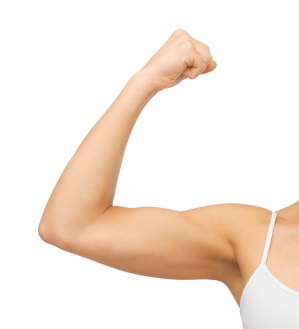 R                                  R                                    M                                    MKey termDefinitionExampleRole modelimitationVicarious reinforcementIdentificationDirect reinforcement